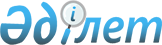 О признании утратившими силу некоторых приказов Министра внутренних дел Республики КазахстанПриказ Министра внутренних дел Республики Казахстан от 21 апреля 2016 года № 433

      В соответствии с пунктом 2 статьи 50 Закона Республика Казахстан от 6 апреля 2016 года «О правовых актах» ПРИКАЗЫВАЮ:



      1. Признать утратившими силу некоторые приказы Министра внутренних дел Республики согласно приложению к настоящему приказу.



      2. Департаменту кадровой работы Министерства внутренних дел Республики Казахстан (Абдигалиев А.У) в установленном порядке:



      1) направить копию настоящего приказа в Министерство юстиции Республики Казахстан;



      2) обеспечить официальное опубликование в информационно-правовой системе «Әділет»;



      3) обеспечить размещение настоящего приказа на интернет-ресурсе Министерства внутренних дел Республики Казахстан.



      3. Отменить приказ Министра внутренних дел Республики Казахстан  от 8 февраля 2016 года № 113 «О признании утратившим силу подпункта 1) пункта 1 приказа Министра внутренних дел от 27 мая 2011 года № 246 «Некоторые вопросы прохождения службы в органах внутренних дел Республики Казахстан».



      4. Контроль за исполнением настоящею приказа возложить на первого заместителя Министра внутренних дел Республики Казахстан генерал-лейтенанта полиции Демеуова М.Г. и Департамент кадровой работы Министерства внутренних дел Республики Казахстан (Абдигалиев А.У).



      5. Настоящий приказ вводится в действие со дня подписания.       Министр

      генерал-полковник полиции                  К. Касымов

Приложение     

к приказу Министра 

внутренних дел   

Республики Казахстан 

от 21 апреля 2016 года

№ 433         

Перечень утративших силу некоторых приказов

Министра внутренних дел Республики Казахстан

      1. Подпункт 1) пункта 1 приказа Министра внутренних дел от 27 мая 2011 года № 246 «Некоторые вопросы прохождения службы в органах внутренних дел Республики Казахстан» (зарегистрированный в Реестре государственной регистрации нормативных правовых актов № 7032, опубликованный в газете «Казахстанская правда» от 20 августа 2011 года № 265-266 (26686-26687));



      2. Абзацы 2,3,4 пункта 1 приказа Министра внутренних дел от 2 апреля 2013 года № 220 «О внесении изменений в приказ Министра внутренних дел Республики Казахстан от 27 мая 2011 года № 246 «Некоторые вопросы прохождения службы в органах внутренних дел Республики Казахстан» (зарегистрированный в Реестре государственной регистрации нормативных правовых актов № 8442, опубликованный в газете «Казахстанская правда» от 7 августа 2013 года № 246 (27520)); 



      3. Абзацы 13, 14, 15, 16, 17, 18, 19, 20, 21, 22 пункта 1 приказа Министра внутренних дел от 27 августа 2013 года № 521 «О внесении изменений и дополнений в приказ Министра внутренних дел Республики Казахстан от 27 мая 2011 года № 246 «Некоторые вопросы прохождения службы в органах внутренних дел Республики Казахстан» (зарегистрированный в Реестре государственной регистрации нормативных правовых актов № 8812, опубликованный в газете «Казахстанская правда» от 19 декабря 2013 года № 339 (27613));



      4. Абзацы 2, 3, 4, 5, 6, 7, 8, 9, 10 пункта 1 приказа Министра внутренних дел от 29 января 2015 года № 71 «О внесении изменений в приказ Министра внутренних дел Республики Казахстан от 27 мая 2011 года № 246 «Некоторые вопросы прохождения службы в органах внутренних дел Республики Казахстан» (зарегистрированный в Реестре государственной регистрации нормативных правовых актов № 10365, опубликованный в газете «Казахстанская правда» от 31 марта 2016 года № 60 (28186)).
					© 2012. РГП на ПХВ «Институт законодательства и правовой информации Республики Казахстан» Министерства юстиции Республики Казахстан
				